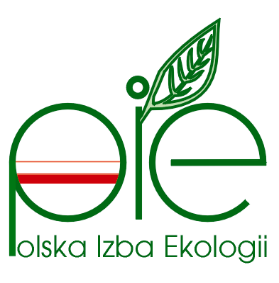 Załącznik Nr 1 do    Regulaminu Konkursuwww.pie.pl  Data otrzymania wniosku:					    Nr rejestracyjny wniosku:...............................................					................................................   (wypełnia Sekretariat Konkursu)				                   (wypełnia Sekretariat Konkursu)FORMULARZ ZGŁOSZENIA  DO 19. EDYCJI KONKURSU EKOLAURY POLSKIEJ IZBY EKOLOGII 2020		W KATEGORII: ............................................................................1. Jednostka zgłaszająca przedsięwzięcie do Konkursu: ................................................................................................................................................................................................................................................................................................................................................................................................................................................................................................................................................................................................................................................(pełna nazwa, dane adresowe i telefon, faks. e-mail, strona internetowa)2. Nazwa przedsięwzięcia:  .....................................................................................................................................................................................................................................................................................................................................Kategoria: ...............................................................................................................................................3. Osoba przygotowująca zgłoszenie i udzielająca dodatkowych informacji: ........................................................................................................................................................................................................................................................................................................................................................................................................................................................................................................(imię i nazwisko, stanowisko, telefon, fax, e-mail)Krótki opis przedsięwzięcia (maksymalnie do 200 wyrazów)  Określenie osiągniętego efektu ekologicznego (maksymalnie do 300 wyrazów)Cechy nowatorskie rozwiązania (maksymalnie do 200 wyrazów)Miejsce wdrożenia przedsięwzięcia.8. Skutki ekonomiczne: koszty wdrożenia przedsięwzięcia, roczne koszty eksploatacyjne zainstalowanych urządzeń, zmniejszenie opłat za korzystanie ze środowiska, końcowy wynik ekonomiczny z realizacji zadania (maksymalnie do 200 wyrazów).9. Informacje wskazujące na możliwości wdrożenia przedsięwzięcia przez innych przedsiębiorców i użytkowników (maksymalnie do 100 wyrazów).10. Oświadczenia.	Oświadczam, że informacje przedstawione we wniosku konkursowym są zgodne ze stanem faktycznym i wyrażam zgodę na udostępnienie na prośbę Kapituły Konkursu pełnej dokumentacji przedsięwzięcia oraz wizytację w celu weryfikacji wniosku konkursowego.Oświadczam, że wyrażam zgodę na przetwarzanie moich danych osobowych, podanych w pkt 3 formularza zgłoszeniowego, przez Polską Izbę Ekologii z siedzibą w Katowicach w celu i zakresie niezbędnym do umożliwienia udziału podmiotu wskazanego w pkt. 1 w Konkursie Ekolaury Polskiej Izby Ekologii 2020 oraz organizacji kolejnych edycji Konkursu i informowaniu mnie o działaniach Polskiej Izby Ekologii.Zostałem/am poinformowany/a o tym, że w każdej chwili mam możliwość wycofania wyrażonej zgody, a wycofanie zgody nie wpłynie na zgodność z prawem przetwarzania, którego dokonano na podstawie tej zgody przed jej wycofaniem..............................................			......................................................                (pieczęć firmowa, data)			             podpis, pieczęć imienna kierującego jednostką)Załączniki:1. Oświadczenie o braku zaległości w opłatach za korzystanie ze środowiska oraz zaległości w uiszczaniu kar przewidzianych prawem ochrony środowiska, a także o posiadaniu wymaganych prawem pozwoleń i decyzji w zakresie oddziaływania na środowisko w związku ze zgłoszonym projektem;2. Kopie certyfikatów, atestów, świadectw, wyników badań wydawanych przez instytucje specjalistyczne, opinie odbiorców;3. Ewentualnie inne formy udokumentowania pracy – np. film video, fotografie, artykuły prasowe, CD;4. Skan dowodu wpłaty opłaty konkursowej.........................................................................................................................................................................................................................................................................................................................Dodatkowe informacje można uzyskać:pod adresem: Polska Izba Ekologii40-009 Katowice, ul. Warszawska 3tel. (32) 253 51 55e-mail: pie@pie.plna stronie internetowej: www.pie.pl/ekolaury